1. 04. 2020r. plastyka kl. VII  Anna MajdaWpisz do zeszytu dzisiejszą datę i temat lekcjiTemat:. Jak narysować portret?Wykonaj portret wybranej osoby z twojego otoczenia według wskazówek, które znajdują się poniżej (na następnych stronach).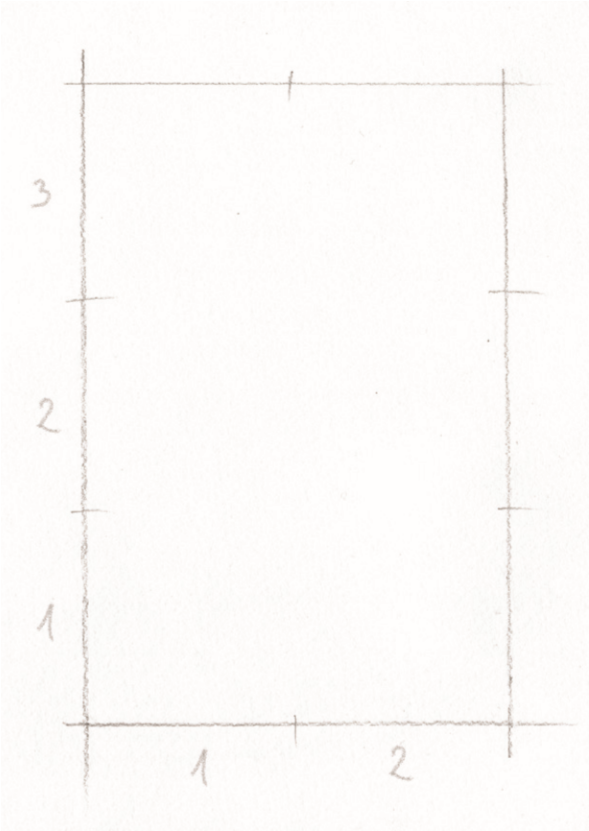 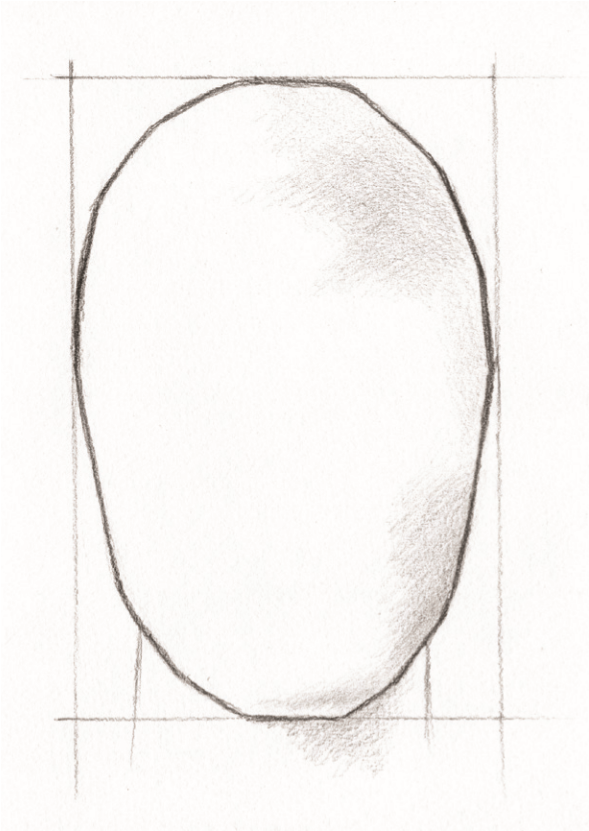 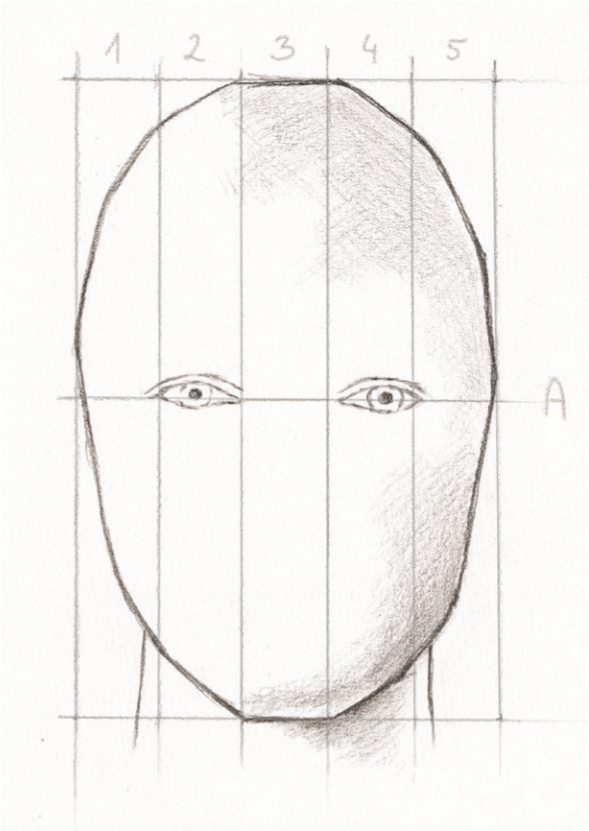 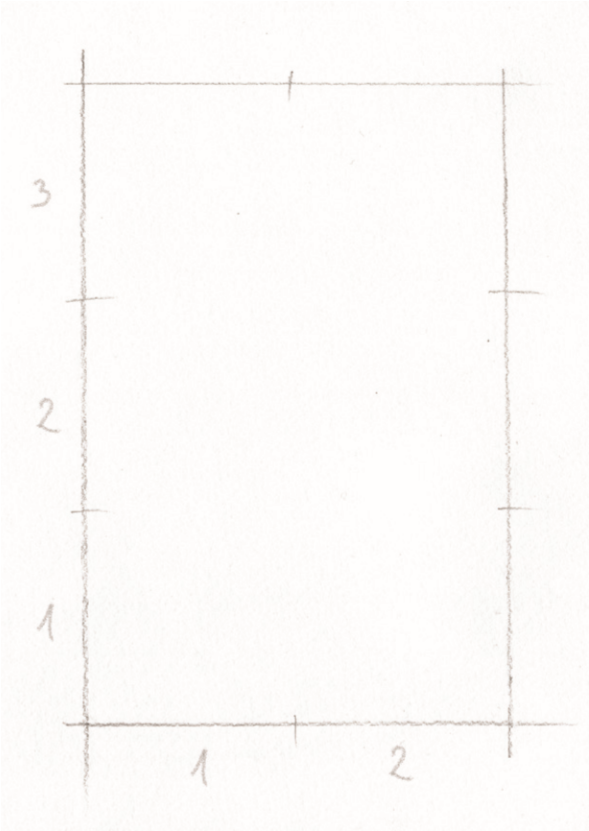 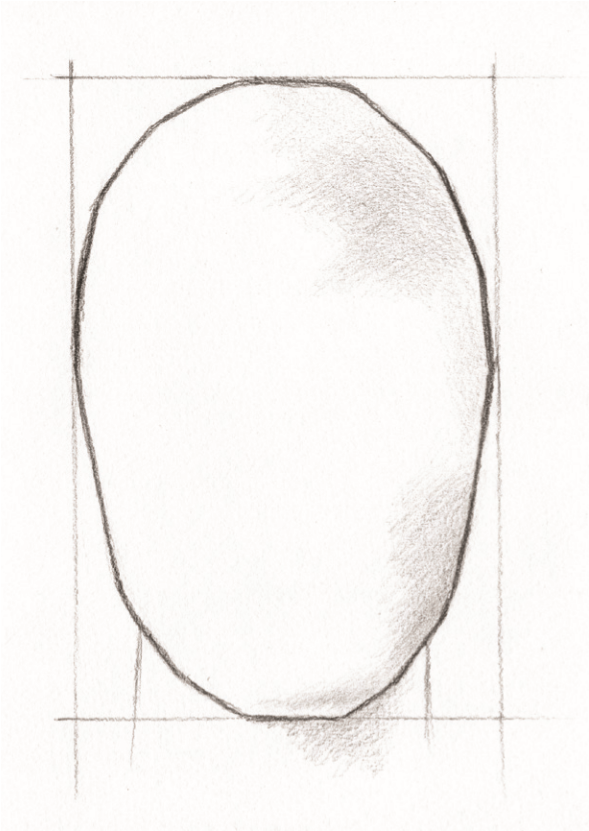 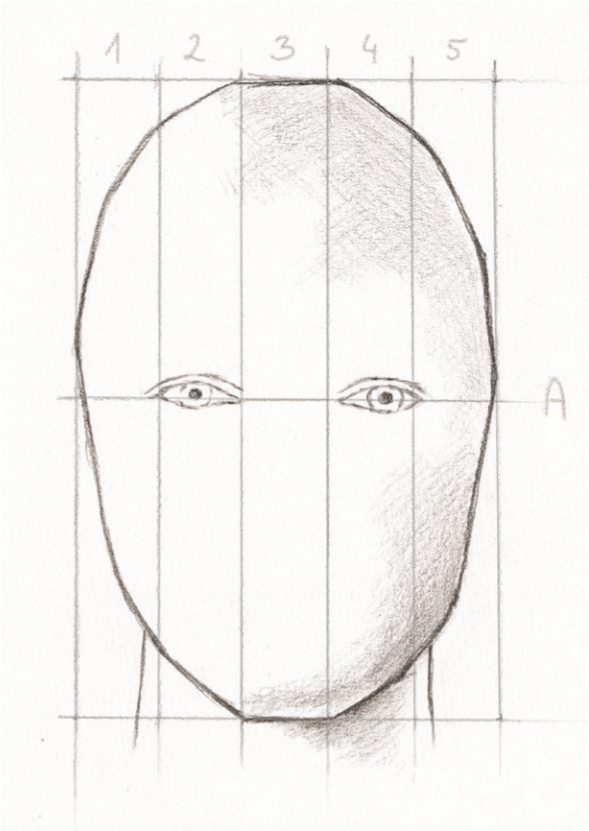 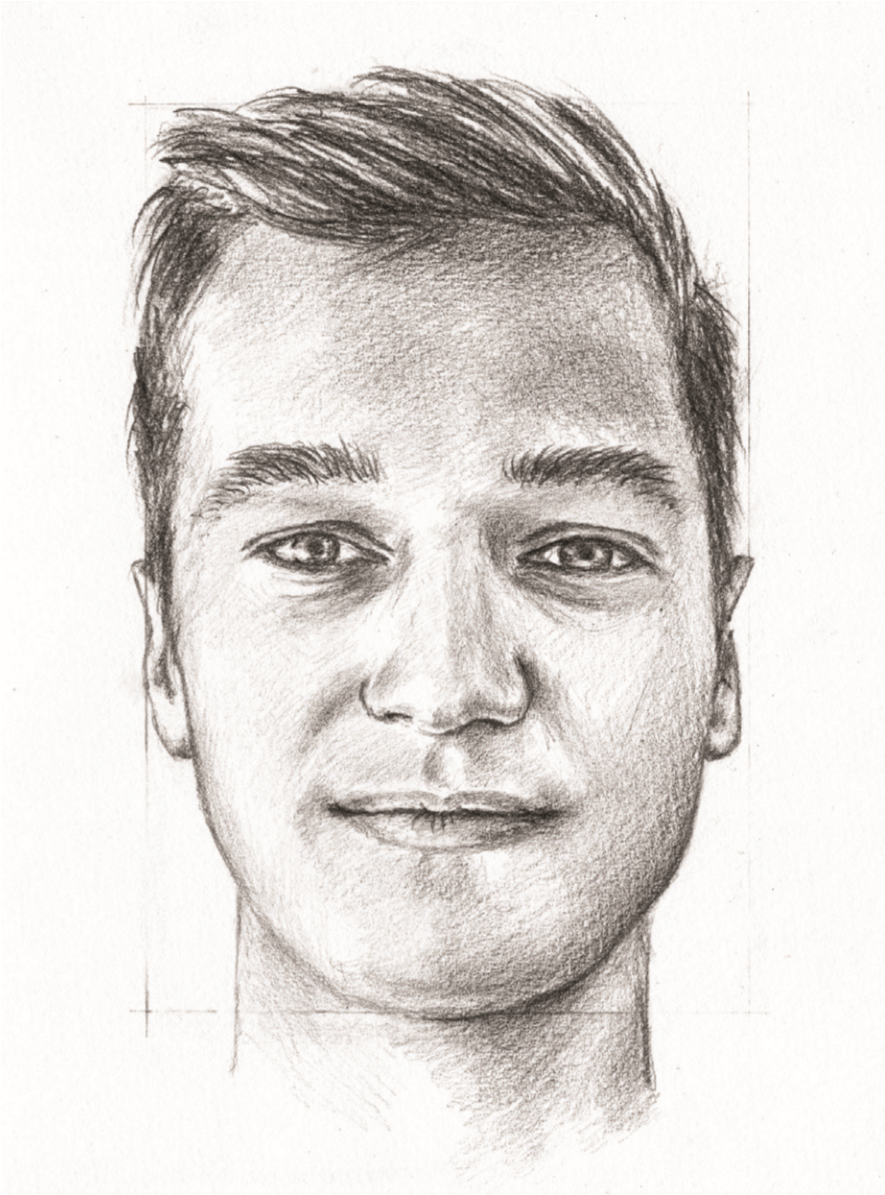 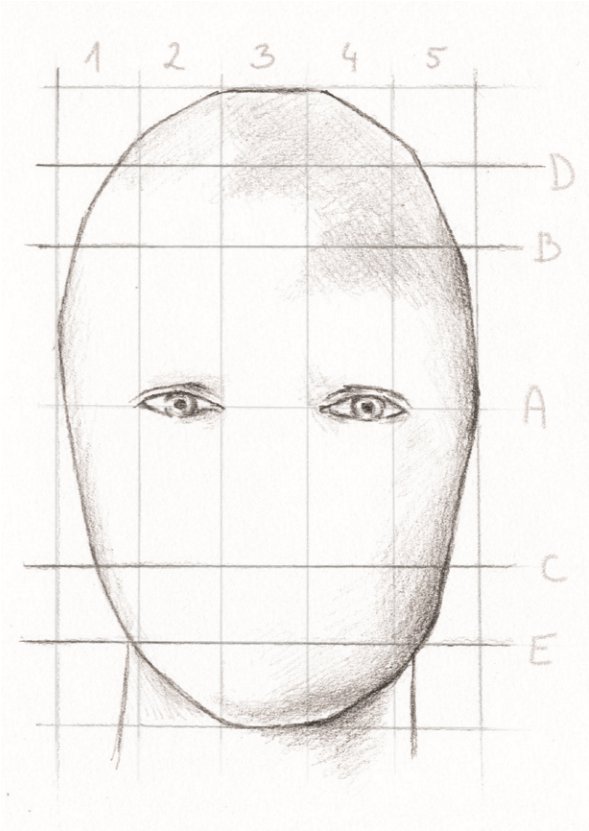 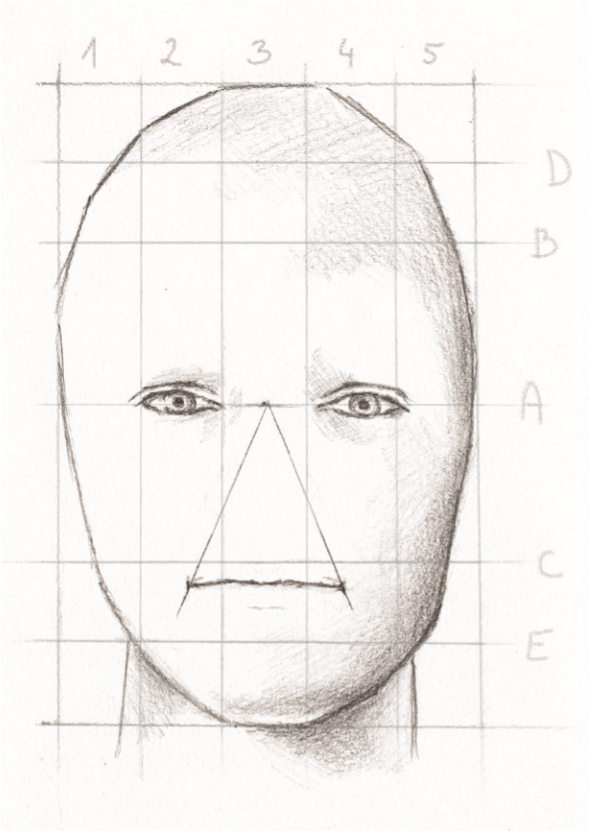 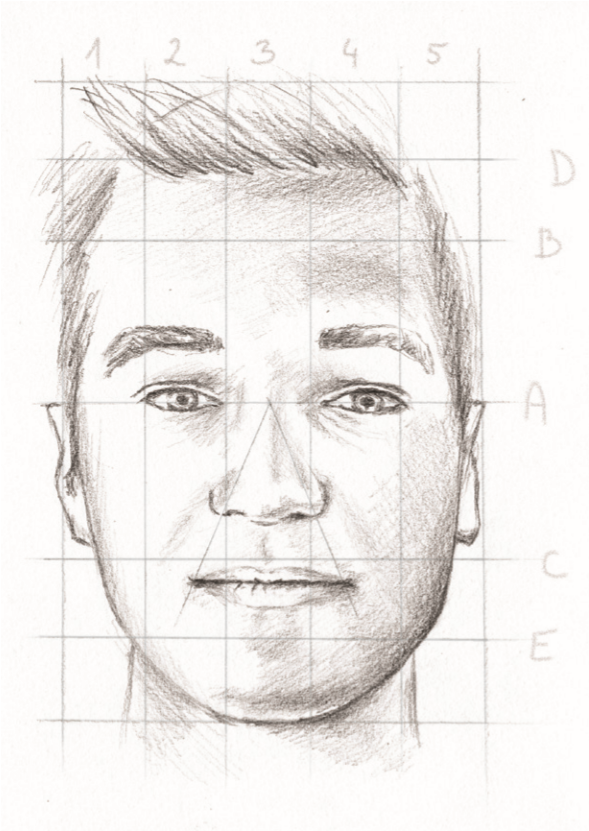 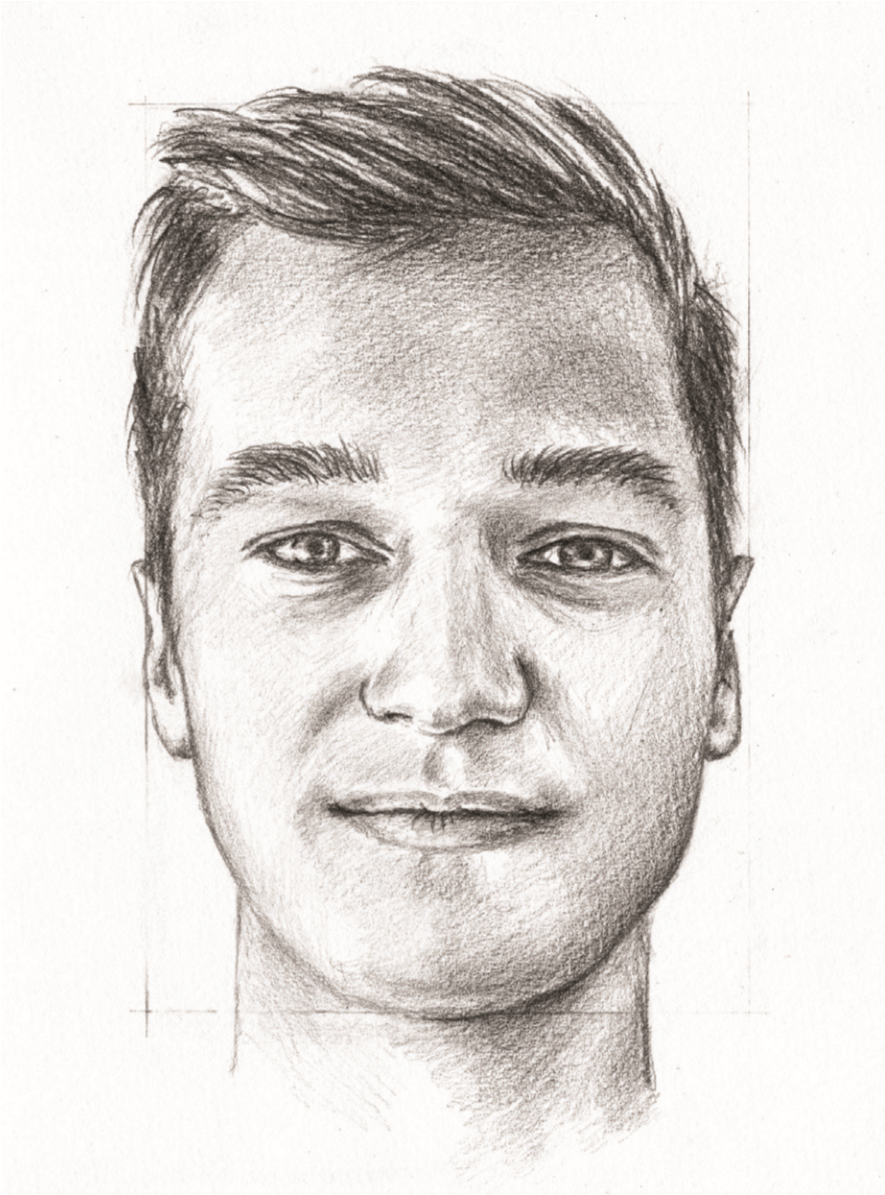 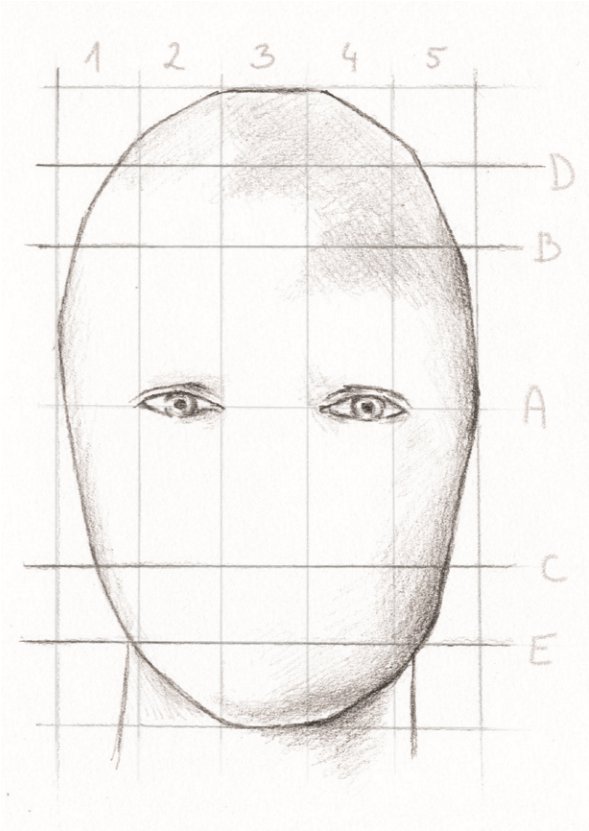 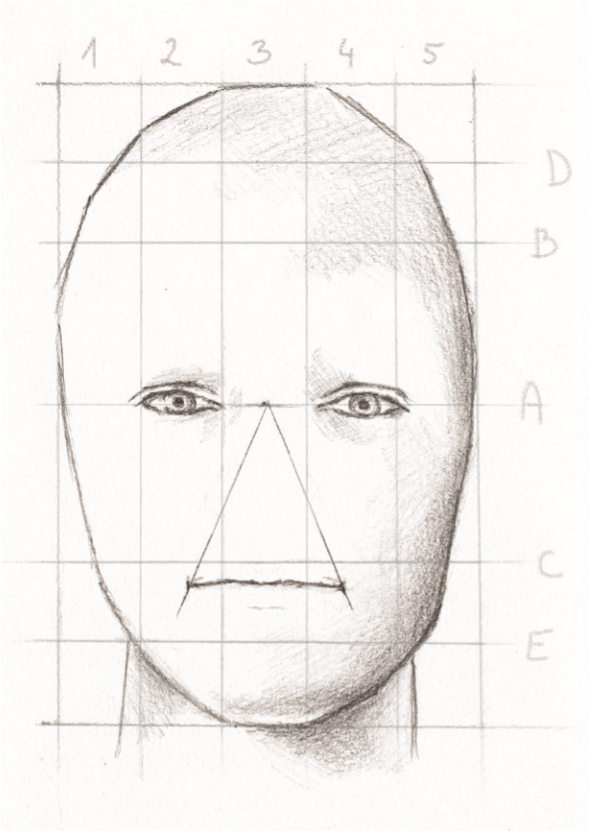 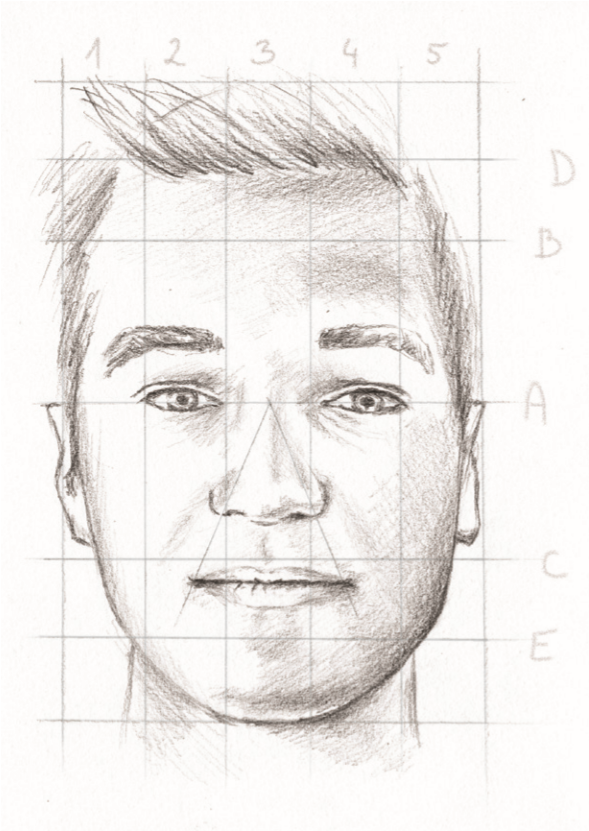 